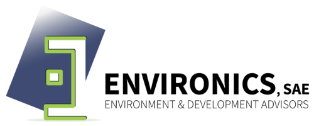 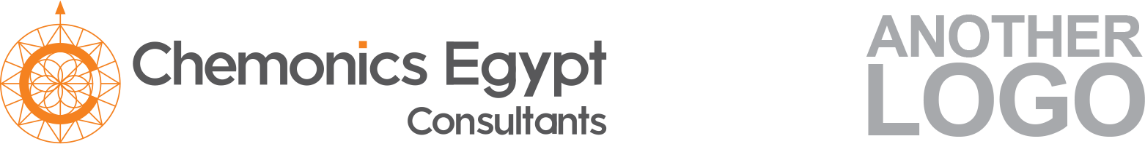 Fact Sheet TE13: Optimize boilers systems by blowdown optimizationFact Sheet TE13: Optimize boilers systems by blowdown optimizationOverviewOverviewObjectiveMaximizing boiler’s efficiency and reducing the thermal energy used and water consumption using automatic blowdown control system.ActionOptimizing the flow rate of blowdown in the boiler by adjusting blow down valveKey ChallengesInitial CAPEXProcessProcessComplexityModerate – system’s calculations and implementationEquipment & Material Correct blowdown automatic valve, TDS control and feedback system.Human ResourcesEngineers & technicians ConsiderationsConsiderationsRegulatory AspectsNoneEconomic High CAPEX ,Low OPEX, high savings – depends on every system/Hotel separatelyAdvantagesDecreasing water’s consumption and monthly bill.Decreasing Natural gas / Diesel monthly bill.Reduction in CO2 emissions.DisadvantagesInitial High CAPEXImpactsImpactsEnvironmentalPollution reduction as a result to CO2 reduction.Reduction in water consumptionEmployment OpportunitiesModerate – technical labors